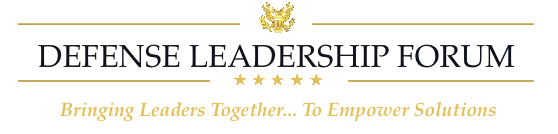 Manual Registration FormREGISTRATION TYPE Titanium Plus Sponsor ……….	 with Exhibit	 No Exhibit Titanium Sponsor …………….	 with Exhibit	 No Exhibit Platinum Sponsor …………….	 with Exhibit	 No Exhibit Gold Sponsor ………..………..	 with Exhibit	 No Exhibit Lunch Sponsor……….………..	 with Exhibit	 No Exhibit VIP Reception Sponsor ………	 with Exhibit	 No Exhibit Contributing Sponsor ………..	 with Exhibit	 No Exhibit Small Business Sponsor………	 with Exhibit	 No Exhibit Supporting Agency………	 with Exhibit	 No Exhibit Standard Exhibit Package	 Large Exhibit Package Additional Sponsor/Exhibit Attendee Pass Business Attendee Pass VIP Business Attendee Pass Full Page Ad	 Half Page Ad Other:      Total Package Price:      Registration is not complete until payment is received. We accept check, wire transfer, or credit card (Visa, MasterCard, American Express, and Discover). Payment will be processed by our event management firm, Ultimate Events, LLC. To pay by Credit Card, call (202)552-0179. To pay by check, please return a copy of the registration forms via email and express payment to: Ultimate Events, LLC, 174 WaterColor Way #262, Santa Rosa Beach, FL 32459. Make checks payable to Ultimate Events, LLC. Email tracking number to marketing@defenseleadershipforum.org.By completing this registration, you agree that no refund will be issued. If you would like to receive an event credit for a future event, please contact us at least 10 Business Days prior to the event via info@defenseleadershipforum.org or call 202-552-0179. By completing this registration, you agree to be photographed at the event and agree that all photography is the intellectual property of the Defense Leadership Forum.Return completed forms to your DLF point of contact or email to marketing@defenseleadershipforum.org. Registration is not complete until payment is received. We accept check, wire transfer, or credit card (Visa, MasterCard, American Express, and Discover). Payment will be processed by our event management firm, Ultimate Events, LLC. To pay by Credit Card, call (202)552-0179. To pay by check, please return a copy of the registration forms via email and express payment to: Ultimate Events, LLC, 174 WaterColor Way #262, Santa Rosa Beach, FL 32459. Make checks payable to Ultimate Events, LLC. Email tracking number to marketing@defenseleadershipforum.org.By completing this registration, you agree that no refund will be issued. If you would like to receive an event credit for a future event, please contact us at least 10 Business Days prior to the event via info@defenseleadershipforum.org or call 202-552-0179. By completing this registration, you agree to be photographed at the event and agree that all photography is the intellectual property of Defense Leadership Forum.We look forward to your participation!Defense Leadership Forummarketing@defenseleadershipforum.org(202)552-0179www.usdlf.orgToday’s Date:      			Event Name:      COMPANY INFORMATIONCompany Name:      Mailing Address:      Website Address:        Contact Name (Main POC):      Email Address:      Phone Number:      What best describes your company size?Small		 Medium 	     Large Provide a brief company description: Attendee InformationPlease only provide information for the number of attendees included in your selected package. Additional passes may be added to your package for a reduced rate. Inquire for details. Submit attendee information including transfers to the Defense Leadership Forum staff at least 3 weeks prior to the event. Professionally printed name badges may not be available for late entries. Attendee InformationPlease only provide information for the number of attendees included in your selected package. Additional passes may be added to your package for a reduced rate. Inquire for details. Submit attendee information including transfers to the Defense Leadership Forum staff at least 3 weeks prior to the event. Professionally printed name badges may not be available for late entries. ATTENDEE 1:ATTENDEE 1:First & Last Name:Business Title:Email Address:Phone no.:(      )     ATTENDEE 2:ATTENDEE 2:First & Last Name:Business Title:Email Address:Phone no.:(      )     ATTENDEE 3:ATTENDEE 3:First & Last Name:Business Title:Email Address:Phone no.:(      )     ATTENDEE 4:ATTENDEE 4:First & Last Name:Business Title:Email Address:Phone no.:(      )     ATTENDEE 5:ATTENDEE 5:First & Last Name:Business Title:Email Address:Phone no.:(      )     